«HR және бизнес жоспарлау» мамандығы бойынша 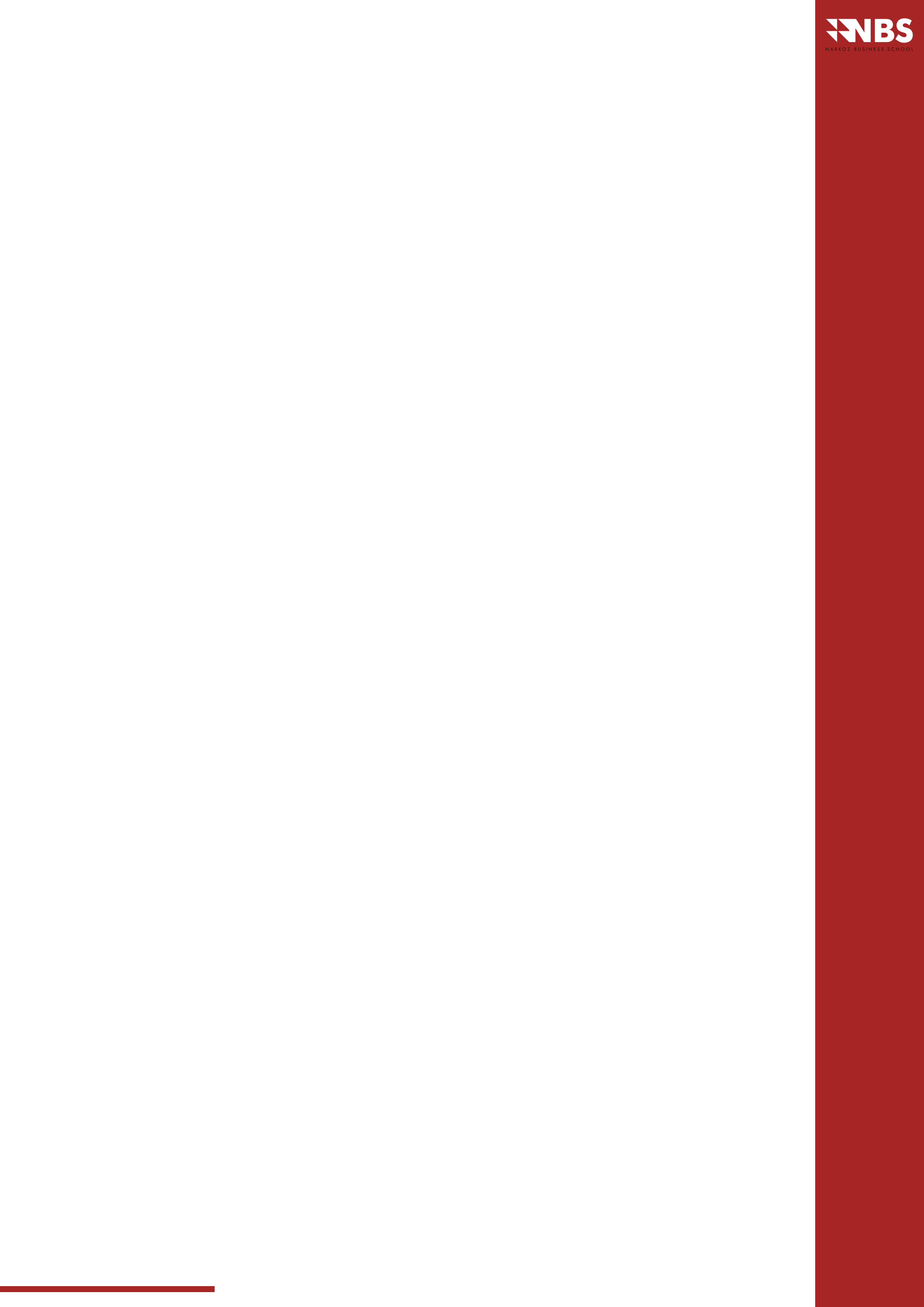 бакалавриат бағдарламасының оқу жоспарыБАКАЛАВРИАТ БАҒДАРЛАМАСЫНА ШОЛУ «HR және бизнес жоспарлау» мамандығы бойынша бакалавриат бағдарламасының талаптарыБазалық дайындық пәндеріУниверситеттің міндетті пәндеріЭкономика және Менеджмент мектебінің міндетті пәндері Негізгі мамандану пәндеріМіндетті пәндер«HR және бизнес жоспарлау» мамандығы бойынша студенттер келесідей 4 міндетті пәндерді өтуі тиісТаңдау пәндеріЖоғарыда көрсетілген 4 міндетті пәнге қосымша студенттер төмендегі кез келген 4 пәнді өтуі керекДипломдық жұмыс / жобаҮшінші және төртінші курс студенттері алған білімдерін әртүрлі компанияларда, сондай-ақ Дипломдық жобаны немесе Дипломдық жұмысты жазу кезінде қолдана алады. Қосымша мамандану бойынша пәндерІІІ курста студенттер 24 кредиттен тұратын қосымша мамандануды таңдаулары қажет. Студенттер ұсынылған тізімнің ішінен кез келген қосымша мамандануды таңдай алады. Сонымен қатар, студенттер пәнаралық қосымша мамандануды таңдай алады, мысалы:Болашақты зерттеу және болжауКорпоративтік құқықТұрақты дамуПән санатыКредит (ECTS)Базалық дайындық пәндері62Университеттің міндетті пәндері 16Экономика және Менеджмент мектебінің міндетті пәндері66Негізгі мамандану бойынша пәндер48Қосымша мамандану бойынша пәндер24Практика 12Дипломдық жұмыс / жоба12Барлығы 240Пән атыКредит (ECTS)Ағылшын тілі20Ақпараттық-коммуникациялық технологиялар5Қолданбалы математика негіздері5«Адам және әлем» пәнаралық модуль(академиялық жазылым, әлеуметтік-саяси модуль, орыс және қазақ тілдері) 12«Социум және саясат» пәнаралық модуль(Қазақстанның қазіргі заманғы тарихы, әлеуметтік-саяси модуль)12Дене шынықтыру8Барлығы62Пән атыКредит (ECTS)Экономикаға кіріспе6Кәсіпкерлік 5Философия  және этика5Барлығы 16Пән атыКредит (ECTS)Бизнес үшін сандық әдістер6Басқарушылық экономика6Қаржылық есепке кіріспе6Шешім қабылдау үшін есеп6Қаржы негіздері6Менеджмент негіздері6Маркетинг негіздері6Көшбасшылық коммуникация дағдылары6Ұйымдық мінез-құлық6Корпоративтік басқару және құқық6Перспективті зерттеулер және болжау6Барлығы66Пән атыКредит (ECTS)Стратегиялық менеджмент6Адам ресурстарын басқару6Жобалық менеджмент6Өзгерістерді басқару6Барлығы24Пән атыКредит (ECTS)HR үдерістер6Бағалау және өтемақы6Еңбек ресурстарын жоспарлау6Кадрлық әлеуетті дамыту және басқару6Халықаралық HR6Еңбек мотивациясы6Пән санатыКредит (ECTS)Практика12       Оқу практикасы2       Өндірістік практика4       Дипломалды практика6Дипломдық жұмыс / жоба12      Зерттеу әдістері 6      Дипломдық жұмыс / жобаны жазу және қорғау6Барлығы24